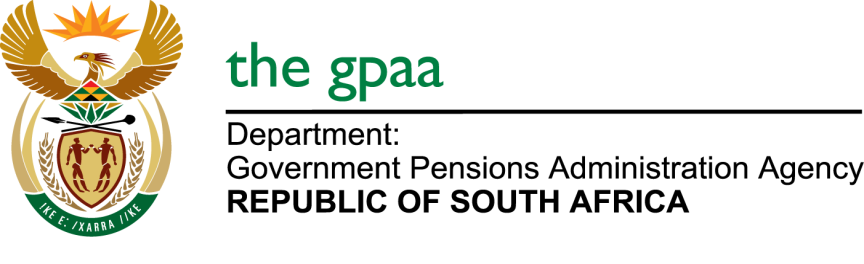 CLOSING DATE: 23 FEBRUARY 2017CLEANING, HYGIENE AND PEST CONTROL SERVICES AT THE GOVERNMENT PENSIONS ADMINISTRATION AGENCY HEAD OFFICE AND GEPF REGIONALOFFICES FOR A PERIOD OF 36 MONTHS. GPAA 04/2017NAME OF BIDDERSDelta Facility ManagementRisk ReleaseRams Garden and Cleaning ServicesBonompho Cleaning ServicesMobabo Hygiene ServicesMasana Hygiene ServicesKameso Total HygieneMary CorporationTshiamo ChemistryXolisisizwe Trading and ProjectsStaza Cleaning ServicesPortia Nkone Trading & Project (JV)Sikhulile Primary Co-OperativeSidze Pest Management